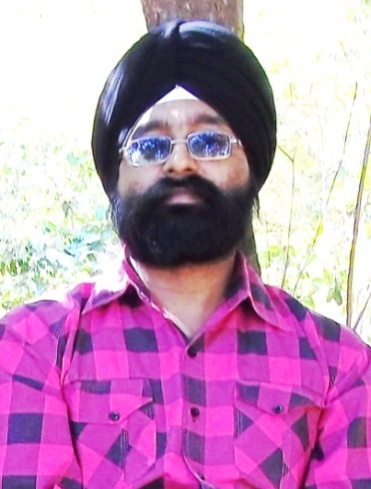 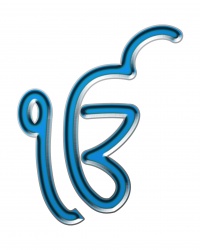 Arvinder Singh (Freelance Punjabi Translator)+91-9501320772 (India)arvinderamritsar76@gmail.com “People who love their Mother Language never fail in life”Working Area  	:	Translation, proofreading Attitude 		:	 Reliable, Flexible, Expert, Full Night-Time, Client-Oriented, Service-Minded, Constant availabilityMother Tongue	:	PunjabiSource languages	:        	English, Hindi, PunjabiTarget languages	:        	Punjabi, English Capacity		:	2500 Words / Day For Translation, 6,000 Words / Day For ProofreadingRates			:	Per Word as per Project depth and Client RequirementSoftware		:	Microsoft WordExperience 		:	In translation and proof-reading (review) – 8 years15 Years working includes Aviation DepartmentComputer MaintenanceNetworking DepartmentSoftware/Web Development (Visual Basic -6 PHP MySql Ajax Scripting etc)  Translation Works	:GENERAL   	(Education, Websites, Certificates, Correspondence, Tenders)BUSINESS    	(Tourism, Accounting, Banking, Financial, Logistics, Shipping,Warehousing, Catering and Trade, Insurance)TECHNICAL 	(IT, Hardware and Software, Machinery, Electronics)LEGAL	(Contracts, Official Documents)MEDICAL	(General Medicals)Education		:            BBA(Comp Appl), Dip. Computer ApplicationDip. Telecommunication & ElectronicsAdvance Courses in AVIONICS SystemsCertification in Computer Network SecurityAdvance Course in Visual Basic 6 ProgrammingTech Experience	:	Navigation System Maintenance, Test Benches Work, Repair ,Modification in Avionics Systems Computer Networking, Hardware Repair